VOORGERECHTEN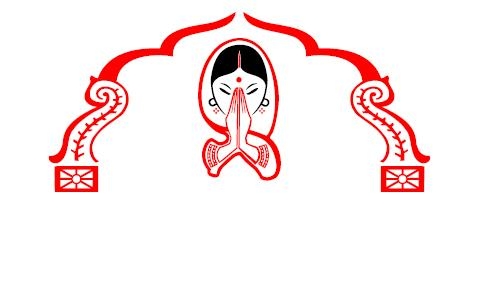 STARTERSCURRY VOORGERECHTEN (bereid in milde tot lichtpittige curries)CURRY STARTERS ( prepared in mild till lightly spiced curries)Daal Soep		   	Indiase linzensoep						4.50				Indian lentil soepMala Soep			Indiase linzensoep bereid in lichtpittige curry			4.95Indian lentil soup prepared in lightly spiced curryMalagatania Soep		Indiase linzensoep met groenten bereid in lichtpittige curry          5.25				Indian lentil soup with vegetables prepared in lightly spiced currySamosa Meat			Driehoekige deegpasteitjes gevuld met vlees			4.95Triangular puff pastries filled with meatSamosa Vegetable		Driehoekige deegpasteitjes gevuld met groenten			4.95Triangular puff pastries filled with vegetablesOnion Bhaji			Gefrituurde stukjes ui bereid met peper, linzen, ei		4.95en Indiase kruidenFried pieces of onion prepared with pepper, lentils, egg andIndian spicesAlu Chaat			Gekruide aardappels in zoetzure saus				4.95Spiced potatoes in sweet and sour sauce		Chicken Chaat			Gekruide stukjes kipfilet in zoetzure saus			4.95Spiced pieces of chicken fillet in sweet and sour sauce		Mushroom Puri		Fijn gekruide champignons geserveerd met zacht brood		4.95Fine spiced mushrooms served with soft breadChicken Puri			Fijn gekruide stukjes kipfilet geserveerd met zacht brood	4.95Fine spiced pieces of chicken fillet served with soft breadPrawn Puri			Fijn gekruide, kleine garnalen geserveerd met zacht brood	6.95Fine spice, small shrimps served with soft breadKing Prawn Puri		Fijn gekruide, grote garnalen geserveerd met zacht brood	7.50Fine spiced, big shrimps served with soft breadTANDOORI VOORGERECHTEN ( bereid in de tandoor, kleioven)                               TANDOORI STARTERS ( prepared in de tandoor, clay oven)Boti Kabab			Traditionele stukjes kipfilet, medium pittig van smaak		6.95		Traditional pieces of chicken fillet, medium spiced flavourMix Kabab			Combinatie van stukjes kip en lam, zeer smaakvol		7.25		Combination with pieces of chicken and lamb, very tastefulChicken Tikka			Gemarineerde stukjes kipfilet, gegrild in de tandoor		6.95(kleioven)		Marinated pieces of chicken fillet, grilled in the tandoor (clay oven)	Lamb Tikka			Gemarineerde stukjes lamfilet, gegrild in de tandoor		6.95(kleioven)		Marinated pieces of lamb fillet, grilled in the tandoor (clay oven)Tandoori Chicken		Kippenpoot en borst, gemarineerd en gegrild in de tandoor	5.95(kleioven)		Chicken leg and breast, marinated and grilled in the tandoor (clay oven)King Prawn Butterfly		Fijn gekruide, grote garnalen, gepaneerd en gefrituurd in	7.25olie		Fine spiced, big shrimps, coated with breadcrumbs and fried in oil.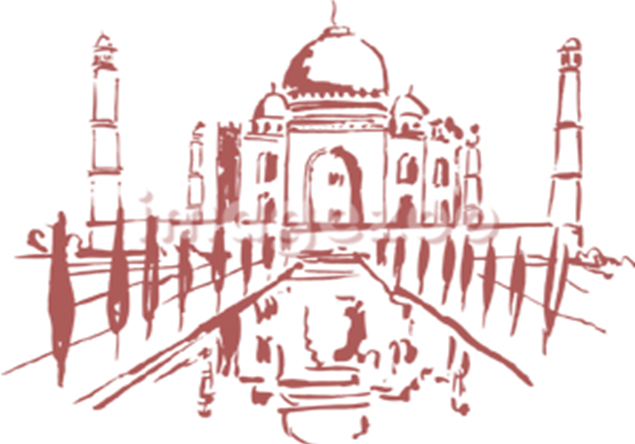 AANBEVOLEN DOOR DE CHEF KOK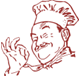 recommended by the superior KokDeze gerechten worden geserveerd met nan (brood) of basmati safran rijst (naar keuze)These dishes are served with  (bread) or safran Basmati rice (optional)Balti Curry	Een milde roerbakschotel bereid met gegrilde vlees, knoflook, paprika, uien, verse koriander & gember.mild stir-fry dish prepared with grilled meat fillet, garlic, bell pepper, onions, fresh coriander and ginger.Balti Chicken Tikka	{stukjes kip}					15.95	Balti Lamb Tikka	{stukjes lamb}					16.95	Balti Prawn	{kleine garnalen}					17.95King Prawn	{grote garnalen}					18.95DEZE GERECHT IS GEMARINEERD, GEGRILD EN GEKOOKT IN AROMAVOLLE SAUS EN DAT IS EEN BIJZONDERE COMBINATIE VAN TANDOORI EN CURRY.This dish is marinated, grilled and cooked in aromavolle sauce, and that is a special combination of tandoori and Curry.Masala CurryGemarineerde, gegrilde in een milde curry bereid met kokos, rozijnen, amandelen en verse kruiden, zoetzuur van smaak.Marinated, grilled in a mild curry prepared with coco, raisins, almonds and fresh spices, sweet and sour flavoured.Masala Chicken Tikka	{stukjes kip}					15.95Masala Lamb Tikka	{stukjes lamb}					16.95Masala King Prawn	{grote garnalen}            				18.95.Butter CurryDit gerecht is bereid met heerlijk romige yoghurt, indiase boter (ghee) en tandoori kruiden.This dish is prepared with delicious creamy yoghurt, Indian butter (ghee) and tandoori spices.Butter Chicken Tikka		{stukjes kip}					15.95Butter lamb Tikka		{stukjes lamb}					16.95Nawabi CurryZeer special curry uit India gebakken met aardappelen, tomaten, ei en yoghurt in medium hete curry saus.Very special Curry from  baked potatoes, tomatoes, egg and yoghurt in medium hot Curry sauce.Nawabi Chicken Tikka		{stukjes  kip}					15.95Nawabi Lamb Tikka		{stukjes lamb}					16.95Nawabi King Prawn		{ grote garnalen}				18.95Sag CurryVeelgegeten medium hete curry van gegrilde vlees bereid met verse spinazie,tomaat en ui.Widely consumed medium hot curry of grilled meat fillet prepared with fresh spinach,tomato and onion.Sag Chicken Tikka		{stukjes kip}					16.95Sag Lamb Tikka	{stukjes lamb}	17.95Sag King Prawn		{grote garnalen}			            18.95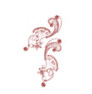 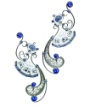 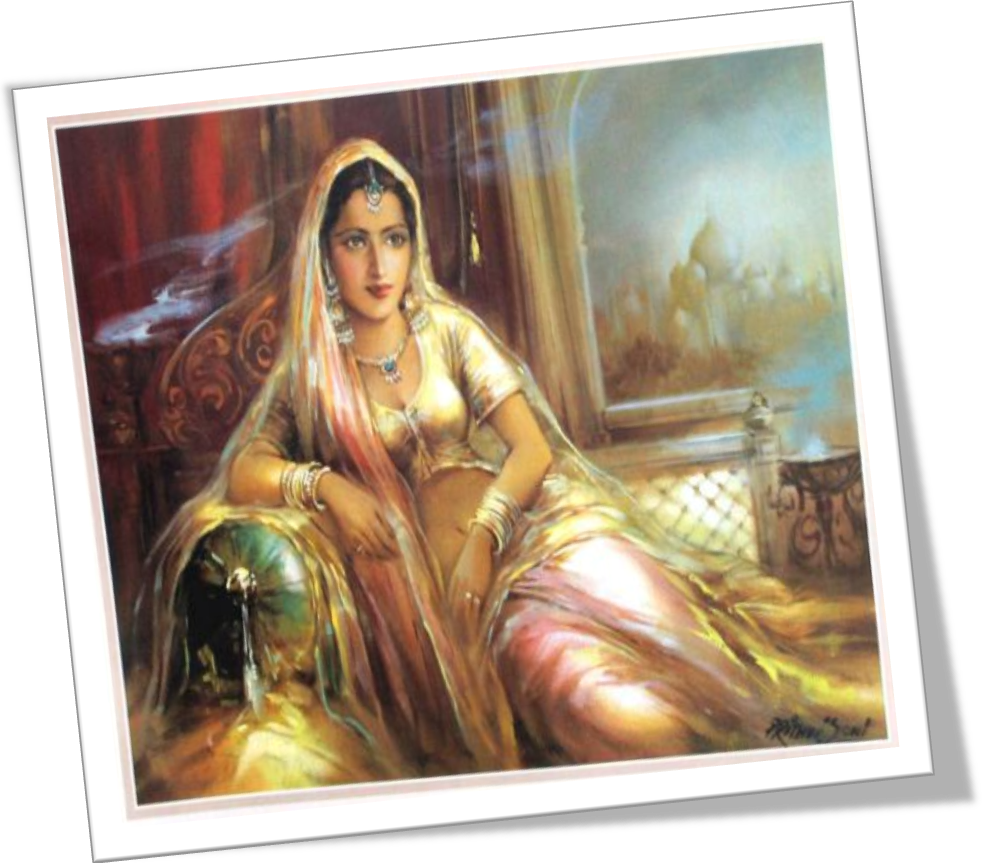 TANDOORI HOOFDGERECHTENTANDOORI MAIN DISHESTANDOORI GERECHTEN (bereid in de tandoor, kleioven)TANDOORI DISHES (prepared in de tandoor, clay oven)TANDOORI GERECHTEN WORDEN GSERVEERD MET GEMENGDE SALADE EN TANDOORI SAUS, NAN(BROOD) OF RIJST (NAAR KEUZETANDOORI DISHES ARE SERVED WITH MIXED SALADE AND TANDOORI SAUCE, (BREAD) OR RICE (AT CHOICE)Boti Kabab								15.95Traditioneel Indiaas kipgerecht bereid met fijne kruiden.Traditional Indian chicken dish, prepared with fine spices.Tandoori Chicken								13.95Gekruide kippenpoot en dije (met bot) uit Punjab, zeer populair.Spiced chicken leg and thai (with bone) from , very popular.Chicken Tikka								14.95Gemarineerde kipfilet, gegrild in de tandoor (kleioven)Marinated chicken fillet, grilled in the tandoor (clay oven)Lamb Tikka								15.95Gemarineerde lamfilet, gegrild in de tandoor (kleioven)Marinated lamb fillet, grilled in the tandoor (clay oven)Tandoori King Prawn								19.95Traditioneel Indiaas gerecht met gekruide, grote garnalenTraditional Indian dish with spicy, big shrimpsTandoori Mixed Grill								16.95Gecombineerd gerecht van gegrilde lam en kipCombined dish of grilled lamb and chickenRoyal Tandoori Mixed Grill							17.95Gecombineerd gerecht van gegrilde lam, kip en grote garnalenCombined dish of grilled lamb, chicken and big shrimps										MILDE GERECHTENSWEET DISHESDeze gerechten worden geserveerd met nan (brood) of basmati safran rijst (naar keuze)These dishes are served with  (bread) or safran Basmati rice (optional)Makhani CurryEen speciaal zoet gemarineerd gerecht, gegrild en gekookt in romige saus met verschillende noten in indiase boter (ghee).A special fresh marinated dish, with grilled meat and cooked in cream sauce with different NUTS in Indian butter (ghee).Makhani Chicken Tikka		{stukjes kip}					15.95Makhani Prawn/King Prawn	{kleine garnalen/grote garnalen}		17.95/18.95Korma CurryPopulaire zachte gerecht  met gemengde kokos, rozijnen en amandelen en het is gekookt in roomige saus.Popular soft dish with grilled meat prepared with mixed coco, raisins and almonds and is cooked in creamy sauce.Korma Chicken Tikka		{stukjes kip}					15.95Korma Prawn/King Prawn	{kleine garnalen/grote garnalen}		16.95/17.95Kashmiri CurryEen heerlijk zoete curry bereid met mango en lychees, traditioneel gerecht uit Noordwest-IndiaA delicious sweet curry prepared with mango and lychees, traditional dish from North-western Kashmiri Chicken Tikka		{stukjes kip}					15.95Kashmiri Lamb Tikka		{stukjes lamb}					16.95		Kashmiri Prawn		{kleine garnalen }				17.95Kashmiri King Prawn		{grote garnalen}				18.95Pasanda CurryAromavolle curry bereid met witte wijn, amandelen en fijne kruiden.Odour full curry prepared with white wine, almonds and fine herbs.Pasanda Chicken Tikka		{stukjes kip}					15.95Pasanda Lamb Tikka		{stukjes lamb}					16.95Pasanda Prawn                         {kleine garnalen}				17.95Pasanda King Prawn               {grote garnalen}				18.95Marcopolo CurryGemarineerde, romige bereid met cashewnoten, amandelen enverschillende India’s vruchten.Marinated, creamy prepared with nuts, almonds and several Indian fruits.Marcopolo Chicken Tikka	{stukjes kip}					15.95Marcopolo Prawn		{kleine garnalen}				16.95Marcopolo King Prawn		{grote garnalen}				17.95Medium Heet GERECHTENmEDIUM hOT DISHESDeze gerechten worden geserveerd met nan (brood) of basmati safran rijst (naar keuze)These dishes are served with Nan (bread) or safran Basmati rice (optional)Dansak CurryEen van oorsprong Perzisch gerecht bereid met citroen, ananas en linzen medium heet van smaak.An originally Persian dish prepared with lemon, pineapple and lentils, medium hot flavoured.Dansak Chicken Tikka		{stukjes kip}					15.95Dansak Lamb Tikka		{stukjes lamb}					16.95Dansak King Prawn		{grote garnalen}				18.95Bhuna CurryEen heerlijke medium hete curry gemarineerd met tomaat, ui, paprika en fijne kruiden.Delicious medium hot curry marinated with tomato, onion, bell pepper and fine spices.Bhuna Chicken Tikka		{stukjes kip}					15.95	Bhuna Lamb Tikka		{stukjes lamb}					16.95Bhuna Prawn                            {kleine garnalen}				17.95Bhuna King Prawn		{grote garnalen}				18.95Dopiaza CurryEen medium hete curry met licht gebakken stukken uien,tomaten,paprika en natuurlijk verse kruiden.A medium hot curry with light baked pieces onions, tomatoes, bell  pepper and naturally fresh herbs.  Dopiaza Chicken Tikka		{stukjes kip}					15.95Dopiaza Lamb Tikka		{stukjes lamb}					16.95Dopiaza King Prawn		{grote garnalen}				18.95Karai CurryGegrild medium heet bereid in mosterdolie met knoflook, geserveerd in een braadpannetje.Grilled medium hot prepared in mustard oil with garlic, served in a little casserole.Karai Chicken Tikka		{stukjes kip}					15.95Karai Lamb Tikka		{stukjes lamb}					16.95Karai Prawn		{kleine garnalen}				17.95Karai King Prawn		{grote garnalen}				18.95Traditioneel BiryaniEen traditioneel Indiaas gerecht van Basmati Saffraan rijst bereid in Indiaas boter, tomaat, rozijn en amandelen in een licht pittige medium hete smaak.A traditional Indian dish of Basmati Saffron rice prepare in Indian butter, tomato, raisin and almonds in a light spicy medium hot tasteBiryani Chicken Tikka		{stukjes kip}					16.95Biryani Lamb Tikka		{stukjes lamb}					17.95Biryani Prawn		{kleine garnalen}				18.95Biryani King Prawn		{grote garnalen}				19.95VRIJ PITTIGE GERECHTEN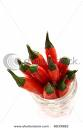 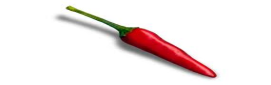 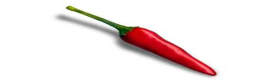 Deze gerechten worden geserveerd met nan (brood) of basmati safran rijst (naar keuze)These dishes are served with Nan (bread) or safran Basmati rice (optional)Jalfarezi CurryEen zeer populaire, pittige curry bereid met ui,tomaten, paprika, Indiase pepers en verse kruiden.Speciaal voor de liefhebber van pittig eten.A very popular, spicy curry prepared with onion, tomato’s, bell pepper Indian peppers and fresh herbs. Jalfarezi Chicken Tikka	{stukjes kip}					15.95Jalfarezi Lamb Tikka		{stukjes lamb}					16.95Jalfarezi Prawn		{kleine garnalen}				17.95Jalfarezi King Prawn		{grote garnalen}				18.95Gakia CurryDeze gerecht zijn gemarineerd, gegrild en gekookt met hete pepers, paprika, tomaten in hete curry saus.This dish has been marinated, grilled and cooked with hot peppers, bell pepper, tomatoes in hot curry sauce.  Gakia Chicken Tikka		{stukjes kip}					15.95Gakia Lamb Tikka		{stukjes lamb}					16.95Gakia Prawn			{kleine garnalen}				17.95Gakia King Prawn		{grote garnalen}				18.95Madras CurryEen behoorlijk scherpe curry uit Zuid-India bereid met gegrilde vlees, citroen, tomatenpuree en Indiase pepers.A quite nutty curry from Southern India, prepared with grilled meat, lemon, tomato paste and Indian peppers.Madras Chicken Tikka	{stukjes kip}					15.95Madras Lamb Tikka		{stukjes lamb}					16.95	Madras Prawn			{kleine garnalen}				17.95Madras King Prawn		{grote garnalen}				18.95Vindalu CurryEen zeer hete curry uit Zuid-India, bereid met gegrilde vlees, aardappels, knoflook, verse pepers en gember.A very hot curry from Southern India, prepared with grilled meat potatoes, garlic, fresh peppers and ginger.Vindalu Chicken Tikka	{stukjes kip}					15.95Vindalu Lamb Tikka		{stukjes lamb}					16.95	Vindalu Prawn		{kleine garnalen}				17.95Vindalu King Prawn		{grote garnalen}				18.95Tindalu CurryEen Extreem hete curry uit Zuid-India wordt geserveerd op eigen risico!An Extreme hot curry from South-India is served on own risk!  Tindalu Chicken Tikka	{stukjes kip}					15.95Tindalu Lamb Tikka		{stukjes lamb}					16.95	Tindalu Prawn		{kleine garnalen}				17.95Tindalu King Prawn		{grote garnalen}				18.95VEGETABLE CURRIES (milde tot hete vegetarische curries)VEGETABLE CURRIES (mild till hot vegetarian curries)Deze gerechten worden geserveerd met nan (brood) of basmati safran rijst (naar keuze)These dishes are served with Nan (bread) or safran Basmati rice (optional)Sag Daal Channa  								13.95Traditioneel spinazie gerecht met kikkerlinzen bereid in diverse groente,uien, tomaten, paprika in een medium hete smaak.Traditional spinach dish with gram beans ready in various vegetable, onions, tomatoes, bell pepper in a medium hot taste, very tasty.Gandhi mix veg with Soya Chicken						14.50Heerlijke medium hete curry met diverse groenten en soya chicken, tomaat, ui, paprika en fijne kruiden. Zeer speciaal!!Delicious medium hot curry with several vegetables en soya chicken, tomato, onion, bell pepper and fine spices. Very special!!Massala Vegetable/Soya vegetarisch kip					13.95/14.95Diverse groenten (wortel, bloemkool, erwten etc.) in een milde curry bereid met kokos, rozijnen, amandelen en verse kruiden, zoetzuur van smaak.Various vegetables (carrot, cauliflower, peas etc.) in a generous curry ready with coco, raisins, almonds and fresh herbs, sweet sour of taste.Kashmiri Vegetable/ Soya vegetarisch kip					13.95/14.95Een heerlijk zoete curry bereid met mango en lychees, traditioneel groentegerecht uit Noordwest-IndiaA delicious sweet curry prepared with mango and lychees, traditional vegetable dish from North-westernKorma Vegetable/ Soya vegetarisch kip					13.95/14.95Populaire milde groentecurry bereid met gemengde kokos, rozijnen en amandelen.Popular mild vegetable curry prepared with mixed coco, raisins and almonds.Sag Paneer									14.95Spinazie bereid met lekkere Indiaase Kaas tomaten en fijne kruiden.Spinach prepared with tasty Indian cheese, tomatoes and fine spices.Sag Soya Chicken/Sag Soya King Prawn gemarineerd in Paneer		15.95/16.95Spinazie bereid in vegetarische soya kip/vegetarisch soya grote garnalen gemarineerd in paneer, tomaten, paprika en fijne kruiden zeer speciaal voor vegetarische mensen.Spinach prepared in vegetarian soya chicken tomatoes, bell pepper and fine herbs special for vegetarians.Matter Paneer									13.95Doperwten in een milde curry bereid met Indiase kaas, knoflook en korianderGreen peas in a mild curry prepared with Indian cheese, garlic and coriander.Bhuna Vegetable/ Soya vegetarisch kip					13.95/14.95Heerlijke medium hete curry met diverse groenten, tomaat, ui, paprika en fijne kruidenDelicious medium hot curry with several vegetables, tomato, onion, bell pepper and fine spicesJalfarezi Vegetable/ Soya vegetarisch kip					13.95/14.95Een zeer populaire, pittige curry bereid met verschillende groenten, ui, tomaten, paprika, Indiase pepers en verse kruiden.A very popular, spicy curry prepared with several vegetables onion, tomatoes, bell pepper, Indian peppers and fresh herbs.Madras Vegetable/ Soya vegetarisch kip					13.95/14.95Een behoorlijk scherpe curry uit Zuid-India, bereid met groenten, citroen, tomatenpuree en Indiase pepers.A quite nutty curry from Southern India prepared with vegetables lemon, tomato paste and Indian peppers.Biryani Vegetable/Soya vegetarisch king Prawn/Soya Kip			13.95/15.95/14.95Een traditioneel vegetarisch Indiaas gerecht van Basmati Saffraan rijst bereid met Indiaas boter, tomaat, rozijn en amandelen in een licht pittige medium hete smaak.Traditional vegetarian Indian dish of Basmati Saffron rice prepared in Indian butter (ghee), tomato, raison and almonds.BIJGERECHTEN, BRODEN & CHUTNEYSSIDE DISHES, BREADS AND CHUTNEYSALLE BIJGERECHTEN ZIJN BEREID IN CURRIES MET VERSE KRUIDEN, UI EN KNOFLOOKALL SIDE DISHES ARE PREPARED IN CURRIES WITH FRESH SPICES, ONION AND GARLICBaigan Bhaji			Verse aubergine in curry			5.95Fresh aubergine in currySag Bhaji			Traditioneel spinaziegerecht			5.95Traditional spinach dishSag Paneer			Spinazie bereid met heerlijke Indiase kaas	6.50Spinach prepared with delicious Indian cheeseSag Alu			Spinazie bereid met aardappels in curry		5.95	Spinach prepared with potatoes in curryMatter Paneer			Doperwten bereid met Indiase kaas		6.50Green peas prepared with Indian cheese		Mix Vegetable			Diverse gemengde groenten in curry		5.95Several mixed vegetables in curry	Mushroom Bhaji		Champignons in curry				5.95		Mushrooms in curryGobi Alu			bloemkool bereid met aardappelen		5.95cauliflower prepared with potatoes			Tarka Daal			Rode linzen met knoflook			5.95Red lentils with garlicBombay Alu			Aardappels gekookt in pittige saus met 		5.95Tandoori kruiden.Potatoes boiled in spicy sauce with tandoori spices	Matter Pillow			Rijst gekookt met doperwten			6.95Rice boiled with green peasKeema Pillow			Rijst gekookt met gekruid lamsgehakt		6.95Rice boiled with spiced lamb mincedBRODEN (gebakken in de tandoor, kleioven)BREADS (baked in the tandoor, clay oven)Rijst				Indiaase basmati rijst				2.50						Indian basmati rice				Nan				Indiaas wit, zacht brood				2.50	Indian white, soft breadGarlic Nan	Indiaas wit brood gevuld met knoflook		4.95Indian white bread filled with garlicCheese Nan 	Indiaas wit brood gevuld met kaas		3.95	Indian white bread filled with cheesePeshawri Nan	Indiaas zoet brood gevuld met kokos, noten	4.95	 en rozijnen	Indian sweet bread filled with coco, nuts and raisinsChapati			Indiaas bruin volkorenbrood, ook bekend als 	2.95tandoori roti	Indian brown, wholemeal bread, also known as tandoori roti	Paratha			Indiaas bruin brood gebakken in ghee, Indiase	3.95 boter	Indian brown bread baked in ghee, Indian butterCHUTNEYS (sauzen)MANGO CHUTNEYZoete saus gemaakt van mango Sweet sauce made of mango2.50 MIXED PICKELSIetswat bittere chutney gemaakt van gedroogde pepersSomewhat bitter chutney made of dried peppers2.00 MINT CHUTNEYRomige saus van mint, yoghurt en suikerCreamy sauce of mint, yoghurt and sugar2.00TANDOORI CHUTNEYChutney gemaakt van yoghurt met tandoori kruiden en suiker, smaakt goed bij vleesgerechtenChutney made of yoghurt with tandoori spices and sugar, taste good with meat dishes2.00 RAITAFrisse Indiase saus van yoghurt met komkommer, tomaat en kruidenFresh Indian sauce of yoghurt with cucumber, tomato and herbs2.50